PETITS TEXTOS DE COMPRENSIÓ LECTORA: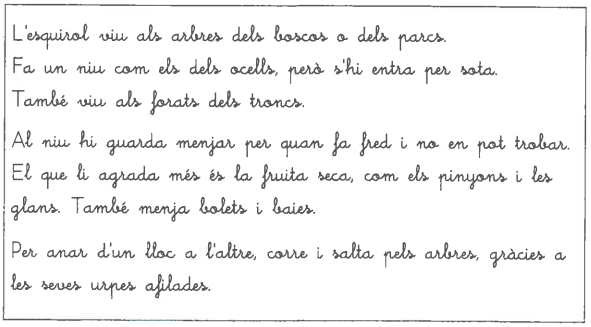 Còpia el text:Qüestions: 1.- De quin animal es tracta?3.-Busca i enganxa una foto d’un esquirol.Mira el vídeohttps://youtu.be/efIL9t2KfSc